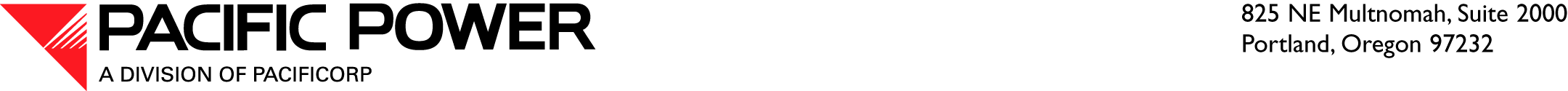 January 6, 2017 ELECTRONIC FILINGAND OVERNIGHT DELIVERYSteven V. KingExecutive Director and SecretaryWashington Utilities and Transportation Commission1300 S. Evergreen Park Drive SWP.O. Box 47250Olympia, WA  98504-7250RE:	Docket UE-152072—Supplemental Information on the Direct Benefit to Customers in Pacific Power’s 2017 Annual Conservation PlanPacific Power & Light Company (Pacific Power or Company), a division of PacifiCorp, submits the enclosed supplemental information on the direct benefit to customers in its 2017 Annual Conservation Plan.It is respectfully requested that all data requests be sent to the following, with copies to the Company’s counsel:By Email (preferred):		datarequest@pacificorp.com By Regular Mail:		Data Request Response Center				PacifiCorp				825 NE Multnomah Street, Suite 2000				Portland, OR 97232
If you have any informal inquiries, please contact Ariel Son at (503) 813-5410.Sincerely,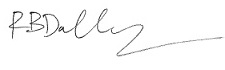 R. Bryce DalleyVice President, RegulationEnclosures